ПРОЕКТ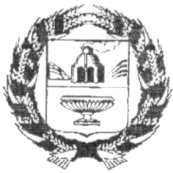 СОВЕТ  ДЕПУТАТОВ НОВОКОПЫЛОВСКОГО СЕЛЬСОВЕТАЗАРИНСКОГО РАЙОНА АЛТАЙСКОГО КРАЯс.Новокопылово____.2020                                                                                                     №___ В соответствии с п.25 ст.16 Федерального закона от 06.10.2003 № 131-ФЗ «Об общих принципах организации местного самоуправления в Российской Федерации», руководствуясь Уставом муниципального образования Новокопыловский сельсовет Заринского района Алтайского края, Совет депутатов Новокопыловского сельсовета Заринского района Алтайского краяРЕШИЛ:1.Внести  в решение Совета депутатов Новокопыловского сельсовета Заринского района  Алтайского края  от 30.10.2017 № 24 «Об утверждении проекта местных нормативов градостроительного проектирования муниципального образования Новокопыловский сельсовет Заринского района Алтайского края» следующие изменения:дополнить  п. 5.1 части 2 «Автомобильные дороги местного значения»       п.п. 5.1.92.:«5.1.92. Велосипедные дорожки и полосы для велосипедистов следует предусматривать в соответствии с требованиями и рекомендациями, установленными Методическими рекомендациями о применении нормативов и норм при определении потребности субъектов Российской Федерации в объектах физической культуры и спорта, утвержденными приказом Министерства спорта Российской Федерации от 21.03.2018 № 244, ГОСТ 33150-2014, СП 42.13330.2016.».2. Обнародовать данное решение  в установленном порядке.   3. Контроль за исполнением данного решения возложить  на постоянную комиссию  Совета депутатов Новокопыловского сельсовета по вопросам законности, правопорядка, земельных отношений, благоустройства и экологии.  Глава сельсовета                                                                                       Н.В.Здвижкова		                      Р Е Ш Е Н И ЕО внесении изменений в решение Совета депутатов Новокопыловского сельсовета Заринского района Алтайского края  от 30.10.2017 № 24 «Об утверждении проекта местных нормативов градостроительного проектирования муниципального образования Новокопыловский сельсовет Заринского района Алтайского края»